III TOWARZYSKI TURNIEJ SIATKÓWKI 
o Puchar Dyrektora CeSiR Warka 2022- REGULAMIN -I. ORGANIZATOR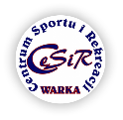 Centrum Sportu i Rekreacji
ul. Warszawska 45
05-660 Warka
tel. 48 667 24 74
e-mail: k.nowakowska@cesir.warka.plKoordynatorzy:
Andrzej Warda – 510 196 959
Kinga Nowakowska tel. 	500 329 113	II. TERMIN i MIEJSCE1 października /sobota/ – godz. 9:30

Harmonogram: od godz. 9:00 – weryfikacja drużyn, rozgrzewki
                            godz. 9:30 – rozpoczęcie rozgrywek
                            ok godz. 15:00 – zakończenie turnieju Sala Gimnastyczna – Szkoła Podstawowa nr 1 w Warce
ul. Warszawska 24III.  WARUNKI UCZESTNICTWA1. W turnieju weźmie udział 4-6 drużyn piłki siatkowej kobiet.2. Warunkiem uczestnictwa jest zgłoszenie do dnia 28 września drużyn u koordynatorów turnieju
oraz złożenie w dniu turnieju do stolika sędziowskiego KARTY ZGŁOSZENIOWEJ (zał. nr 1 do regulaminu).3. Udział w turnieju jest bezpłatny4. W skład zespołu może wchodzić 12 zawodniczek. 5. Drużynę reprezentuje trener i kapitan drużyny, który bierze odpowiedzialność za reprezentowaną drużynę. (odpowiada za zachowanie zawodników swojej drużyny podczas trwania zawodów, zobowiązany jest do utrzymywania porządku w grupie przebywającej na terenie obiektu i przestrzegania zasad obowiązujących na terenie obiektu związanych z aktualnie panująca epidemią itp.)IV. SYSTEM ROZGRYWEK1. System gry 
- do 5 drużyn – system „każdy z każdym”,  
- 6 drużyn – faza grupowa – A, B – system Każdy z każdym (do finału awansuje po 2 drużyny z grup) Faza finałowa – system pucharowy 2. Gra do dwóch wygranych setów,3. Punktacja za mecz: 3 pkt. – 2:0; 
2 pkt. – 2:1;
1 pkt – 1:2;
0 pkt. 0:2;3. O kolejności miejsc w grupie decydują:- ilość punktów 
- wynik bezpośredniego spotkania pomiędzy zainteresowanymi drużynami
- Lepszy (wyższy) stosunek małych punktów zdobytych do straconych +/- w turnieju4. Przerwa pomiędzy meczami 10 min. 
V. NAGRODY:- Puchary za miejsca I-III, puchary za udział  
- Medale za miejsca I-III,
- Dyplomy dla drużyn za udział w zawodach
VI. POSTANOWIENIA OGOLNE:1. Mecze prowadzone będą przez sędziego wyznaczonego przez organizatora.2. Na terenie Hali obowiązuje całkowity zakaz palenia papierosów oraz spożywania napojów alkoholowych i innych środków odurzających.  Za niedotrzymanie tego warunku grozi wykluczenie z zawodów. 3. Drużyna/kapitan ponosi pełną odpowiedzialność za szkody materialne wyrządzone przez jej zawodników podczas trwania rozgrywek, za usterki stwierdzone w szatniach i na terenie hali CeSiR.4. Zgodnie z uregulowaniami prawnymi osoby uprawiające rekreację ruchową winny posiadać ważne badania lekarskie, potwierdzające możliwość udziału w rozgrywkach. Organizator nie ponosi odpowiedzialności za udział w rozgrywkach osób chorych i wynikających z tego konsekwencji zdrowotnych. Organizator nie ponosi odpowiedzialności za kontuzje, wypadki, urazy i koszty leczenia wynikłe w trakcie trwania rozgrywek. Zawodnicy winni posiadać stosowne ubezpieczenie. Podczas meczów nie będzie obecna obsługa medyczna. Do dyspozycji zespołów będzie apteczka pierwszej pomocy. 5. Uczestniczy zawodów przy zgłoszeniu w karcie startowej deklarują że świadomie i dobrowolnie wyrażają zgodę na przetwarzanie danych osobowych i wykorzystanie wizerunku i wyniku w celu promowania imprezy teraz i w przyszłości przez CeSiR,05-660 Warka, ul. Warszawska 45 w ramach organizowanych zawodów. Oświadczają, że zostali poinformowani, iż przysługuje mi prawo: do dostępu do moich danych osobowych oraz ich poprawiania; wniesienia pisemnego, umotywowanego żądania zaprzestania przetwarzania moich danych osobowych; wniesienia sprzeciwu wobec przetwarzania moich danych oraz że mam prawo w dowolnym momencie wycofać zgodę, a wycofanie zgody nie wpłynie na zgodność z prawem przetwarzania, którego dokonano na podstawie zgody przed jej wycofaniem. Zgoda obejmuje przetwarzanie następujących danych osobowych: imię i nazwisko, data ur., adres e-mail, numer telefonu, wizerunek.
Administrator danych: Centrum Sportu i Rekreacji w Warce informuje, że dane osobowe uczestników zbierane są wyłącznie na potrzeby organizacji i promocji  w szczególności do: sporządzenia listy uczestników, protokołów meczowych, listy odbioru nagród, opracowania plakatów, banerów, przygotowania materiałów prasowych, utworzenia galerii zdjęć na stronach internetowych, przygotowania materiału audiowizualnego, kontaktu z uczestnikami i opiekunami. 
W Centrum Sportu i Rekreacji w Warce został wyznaczony Inspektor Ochrony Danych, z którym możecie się Państwo kontaktować we wszystkich sprawach dotyczących przetwarzania danych osobowych oraz praw związanych z przetwarzaniem danych za pośrednictwem poczty elektronicznej, kierując wiadomość na adres skrzynki e-mail: mnasiadek2@gmail.com
Informujemy, iż Administrator może przekazać dane podmiotom przetwarzającym na jego zlecenie prasie, telewizji na okoliczność przygotowania relacji z wydarzenia oraz  w przypadku złamania prawa, podmiotom uprawnionym do uzyskania danych na podstawie obowiązujących przepisów prawa.6. Organizator nie odpowiada za rzeczy materialne pozostawione na terenie kompleksu sportowego CeSiR. 7. Nad poprawnością przebiegu turnieju czuwa organizator CeSiR Warka.8. W kwestiach interpretacji regulaminu oraz nie objętych regulaminem decyzje podejmuje organizator CeSiR Warka.9. Przystępujący do rozgrywek zapoznali się z niniejszym regulaminem oraz deklarują jego przestrzeganie.
KARTA ZGŁOSZENIOWA DRUŻYNY – Turniej Siatkówki Kobiet – Warka 2022Nazwa	
drużyny:Trener      
drużyny:            Imię/nazwisko …......................................................................tel. ………..................................................                                         e-mail ………………………………………………………………………………………………………………………………………………	
*Ja niżej podpisany zgłaszając swój udział w rozgrywkach oświadczam że:  
1) jestem zdrowy i nie istnieją żadne przeciwwskazania medyczne do mojego udziału w zawodach, przejmuję na siebie pełne konsekwencje wynikające z prawdziwości tego oświadczenia, przyjmuję także do wiadomości że organizator nie ponosi żadnej odpowiedzialności za wydarzenia losowe, kontuzje i urazy jakie mogłyby się zdarzyć z moim udziałem
2) Świadomie i dobrowolnie wyrażam zgodę na przetwarzanie moich danych osobowych, wykorzystanie wizerunku i wyniku w celu promowania imprezy teraz i w przyszłości przez CeSiR,05-660 Warka, ul. Warszawska 45 w ramach organizowanych zawodów. Zapoznałem się z informacjami na temat przetwarzania danych osobowych przez organizatorów, zawartymi w regulaminie dostępnym na www.cesir.warka..pl.
3) Zapoznałem się z regulaminem zawodów, akceptuję jego założenia i będę go przestrzegać.Lista zawodników:                  /data,  podpis trenera drużyny/*	Nr.Imię i nazwisko zawodnikaCzytelny Podpis*